PETEK, 24. 4. 2020Dragi šesti, danes imate dan na travniku. Dan je čudovit. Ko smo se dogovorili za ta dan, sem prvo asociacijo dobila na knjigo otroških spominov Toneta Partljiča: Slišal sem, kako trava raste. Celotna knjiga je dostopna tu: https://sl.wikisource.org/wiki/Sli%C5%A1al_sem,_kako_trava_raste  Tukaj pa je simpatični odlomek: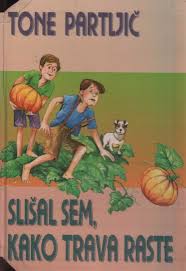 Ko smo šli domov in naju je z atejem precej zeblo v noge, mi je mama rekla: - Tako si nor, da bi lahko slišal travo rasti. Bil sem ves zmešan, ko sem hodil za njima in sem pogledoval v nebo, ali je tam res luna in ali ni podobna obrazu mrtve gospe Pregl ... Dobro pa sem si tudi zapomnil, da je mama rekla, da sem tako nor, da bi lahko slišal travo rasti. Nestrpno sem čakal, da bo pomlad in bo začela trava rasti. In v aprilu, ko je bilo naše pobočje lepo zeleno, sem večkrat legel na bok in pritiskal uho k zemlji, pa nisem nič razločnega slišal. Ko me je videla mama, se je seveda spet ustrašila. Mogoče se je bala, da bi se prehladil. - Kaj pa delaš na tleh? - Ja, poslušam, kako trava raste. - Kaj? je vzkliknila. - Saj si ti rekla, sem se branil. - Rekla, seveda rekla ... se je jezila, potem pa dodala še eno modrost, ki sem jo slišal potem dostikrat v življenju in še zadnjič, ko sem se zaletel z avtom v štor. - Bolj si star, bolj si nor. .. Pa vseeno nisem prepričan, da res nisem čisto nič slišal, ko sem poslušal, kako trava rase.Vaša današnja naloga na travniku pa je, da boste napisali 12 povedi, v katerih boste uporabili vse besedne vrste, ki smo jih obravnavali: samostalnik, glagol, pridevnik, prislov, zaimek in števnik. Vsaka od besednih vrst mora biti uporabljena (vsaj) dvakrat in se mora nanašati na travnik! Začnite tako, da napišete dve povedi, v katerih izpostavite samostalnik (ga pobarvate in napišete 'samostalnik'). Primer: Trava je zelena (pobarvan je samostalnik). Nadaljujete z dvema povedma, v katerih izpostavite glagol (ga pobarvate in napišete 'glagol'). Primer: Na travi se igram z žogo (pobarvan je glagol). In tako naprej še za  pridevnik, prislov, zaimek in števnik. Nalogo mi pošljite! Druga naloga danes pa je, da tudi vi pritisnete uho k zemlji in prisluhnete, če mogoče slišite rasti travo. Napišite mi, če ste kaj slišali! :)Želim vam čudovite počitnice!                                 Učiteljica Urša